Annexure 1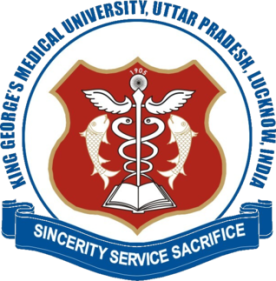 Form: KGMU-DSW/TG/22/GAGRANT-IN-AID for Students (Ph.D. students, Undergraduates, Resident Doctors, etc.) Presenting Research Paper in National and International Scientific EventsGrant-in-Aid bill (To be filled by the applicant and submitted in duplicate)Date 	To,Dean Student Welfare, Symposia and Travel Grant Unit, Office of Dean Student Welfare, PHI Building, King Georges Medical University, Lucknow, UP,India Reference	Applying: National/International:    Deanery/batch:_____________Name of the candidate:	_____________________________________________Age (Date/month/year):________________________________________Father’s name:_____________________________________________________Gender:___________________________________________________________________Deanery/batch:_______________________________________________________________Department:___________________________________________________________________Complete  Address  of  the  candidate:  	______________________________________________________________________________________________________________________	City 	State  	Pin                                                                                  Contact (with STD code)  	/_ 	Mob:  	E-mail ID:  	Name of Conference/Symposium etc:  	National/International:Venue of Conference/Symposium:  	Period of the Symposium/Seminar/Conference/Workshop etc:12.	Details of financial support received or santioned from any other funding Institute/ State/ National/ / International/ pvt/ NGO (in Indian Rupees):NOTE : Pl attach their sanction letter and certificate along with sign and seal from said agency confirming submission of original boarding pass to them, any.13. Mode of Travel:(i)	Railways/ Bus/ Airbus:Name and Signature of Applicant:Signature of the Supervisor/ Head of the Department along with Seal and Date(It is also certified that the information given by the applicant is correct).Name:  	  Date:  	Seal:Annexure 2:Form-KGMU-DSW/TG/22/NEFTGRANT-IN-AID for Students (Ph.D. students, Undergraduates, Resident Doctors, etc.) Presenting Research Paper in National and International Scientific EventsNATIONAL ELECTRONIC FUND TRANSFER (NEFT) FORMATCertified by (Bank Manager)Annexure 3: Reimbursement Form: This report is mandatory and all the financial reimbursement will be made after the report even if grant award is nominated.GRANT-IN-AID for Students (Ph.D. students, Undergraduates, Resident Doctors, etc.) Presenting Research Paper in National and International Scientific EventsGrant in aid Award sanctioned date:Brief Report / Highlight /Geo-tagged photos of the Scientific Event/Attach Original ticket/ attach Air ticket with boarding pass in original/ Attach Conference registration original invoice-receipt. (not Exceeding 1000 words to be attached separately)FromFromFromToToToDateMonthYearDateMonthYear20 	20 	Name of theOrganizationAmount Sanctioned(in Indian Rupees):Total Expenditure occured(in Indian Rupees):CSIRDSTICMRHost Org.Parent Org.NG0/PVTOthers if any1Account Holders Name/Name of the Beneficiary2Bank Account Number3Name of the Bank4Branch Address5Branch Code6Account type/Nature of Account(Pl tick √ mark)SavingCurrentOverdraft7IFSC Code of the Bank8MICR Number9Mobile No. of the Candidate10Email id of the Candidate